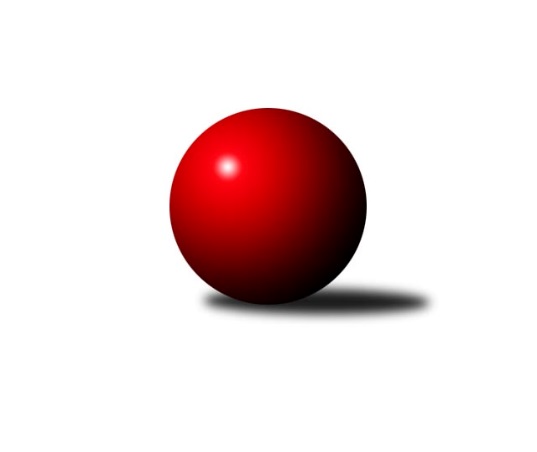 Č.12Ročník 2018/2019	24.5.2024 Krajská soutěž 2.třídy KV 2018/2019Statistika 12. kolaTabulka družstev:		družstvo	záp	výh	rem	proh	skore	sety	průměr	body	plné	dorážka	chyby	1.	Kuželky Aš E	12	10	0	2	108 : 36 	(62.0 : 24.0)	1560	20	1105	455	40.4	2.	SKK K.Vary D	12	10	0	2	96 : 48 	(46.5 : 37.5)	1536	20	1104	432	44	3.	Kuželky Aš F	12	7	0	5	81 : 63 	(44.5 : 45.5)	1556	14	1113	443	42	4.	Loko Cheb E	12	6	0	6	74 : 70 	(42.0 : 42.0)	1513	12	1077	436	49.6	5.	Kuželky Aš G	12	2	0	10	32 : 112 	(22.0 : 54.0)	1418	4	1024	394	66	6.	Kuželky Ji.Hazlov C	12	1	0	11	41 : 103 	(33.0 : 47.0)	1432	2	1055	378	58.5Tabulka doma:		družstvo	záp	výh	rem	proh	skore	sety	průměr	body	maximum	minimum	1.	Kuželky Aš E	7	7	0	0	72 : 12 	(37.0 : 11.0)	1547	14	1616	1455	2.	SKK K.Vary D	7	7	0	0	66 : 18 	(25.5 : 18.5)	1582	14	1655	1538	3.	Kuželky Aš F	5	5	0	0	53 : 7 	(27.0 : 13.0)	1592	10	1736	1523	4.	Loko Cheb E	6	3	0	3	36 : 36 	(20.5 : 21.5)	1547	6	1611	1453	5.	Kuželky Ji.Hazlov C	7	1	0	6	30 : 54 	(21.0 : 29.0)	1418	2	1485	1336	6.	Kuželky Aš G	4	1	0	3	12 : 36 	(8.0 : 18.0)	1392	2	1478	1334Tabulka venku:		družstvo	záp	výh	rem	proh	skore	sety	průměr	body	maximum	minimum	1.	Kuželky Aš E	5	3	0	2	36 : 24 	(25.0 : 13.0)	1564	6	1611	1517	2.	Loko Cheb E	6	3	0	3	38 : 34 	(21.5 : 20.5)	1501	6	1614	1434	3.	SKK K.Vary D	5	3	0	2	30 : 30 	(21.0 : 19.0)	1521	6	1571	1467	4.	Kuželky Aš F	7	2	0	5	28 : 56 	(17.5 : 32.5)	1545	4	1693	1493	5.	Kuželky Aš G	8	1	0	7	20 : 76 	(14.0 : 36.0)	1417	2	1463	1308	6.	Kuželky Ji.Hazlov C	5	0	0	5	11 : 49 	(12.0 : 18.0)	1437	0	1502	1335Tabulka podzimní části:		družstvo	záp	výh	rem	proh	skore	sety	průměr	body	doma	venku	1.	SKK K.Vary D	10	9	0	1	86 : 34 	(39.5 : 28.5)	1536	18 	6 	0 	0 	3 	0 	1	2.	Kuželky Aš E	10	8	0	2	88 : 32 	(50.0 : 20.0)	1555	16 	5 	0 	0 	3 	0 	2	3.	Kuželky Aš F	10	6	0	4	65 : 55 	(35.5 : 38.5)	1562	12 	4 	0 	0 	2 	0 	4	4.	Loko Cheb E	10	5	0	5	60 : 60 	(39.0 : 35.0)	1518	10 	3 	0 	3 	2 	0 	2	5.	Kuželky Ji.Hazlov C	10	1	0	9	37 : 83 	(30.0 : 40.0)	1434	2 	1 	0 	5 	0 	0 	4	6.	Kuželky Aš G	10	1	0	9	24 : 96 	(20.0 : 52.0)	1400	2 	1 	0 	2 	0 	0 	7Tabulka jarní části:		družstvo	záp	výh	rem	proh	skore	sety	průměr	body	doma	venku	1.	Kuželky Aš E	2	2	0	0	20 : 4 	(12.0 : 4.0)	1587	4 	2 	0 	0 	0 	0 	0 	2.	Kuželky Aš F	2	1	0	1	16 : 8 	(9.0 : 7.0)	1554	2 	1 	0 	0 	0 	0 	1 	3.	Loko Cheb E	2	1	0	1	14 : 10 	(3.0 : 7.0)	1493	2 	0 	0 	0 	1 	0 	1 	4.	SKK K.Vary D	2	1	0	1	10 : 14 	(7.0 : 9.0)	1547	2 	1 	0 	0 	0 	0 	1 	5.	Kuželky Aš G	2	1	0	1	8 : 16 	(2.0 : 2.0)	1422	2 	0 	0 	1 	1 	0 	0 	6.	Kuželky Ji.Hazlov C	2	0	0	2	4 : 20 	(3.0 : 7.0)	1401	0 	0 	0 	1 	0 	0 	1 Zisk bodů pro družstvo:		jméno hráče	družstvo	body	zápasy	v %	dílčí body	sety	v %	1.	Vladimír Veselý ml.	Kuželky Aš E 	18	/	9	(100%)		/		(%)	2.	Ota Maršát ml.	Kuželky Aš E 	18	/	11	(82%)		/		(%)	3.	Jiří Mitáček st.	SKK K.Vary D 	18	/	12	(75%)		/		(%)	4.	Ivona Mašková 	Kuželky Aš E 	16	/	11	(73%)		/		(%)	5.	Jiří Bláha 	Kuželky Aš G 	16	/	11	(73%)		/		(%)	6.	František Mazák ml.	Kuželky Aš F 	14	/	8	(88%)		/		(%)	7.	František Mazák st.	Kuželky Aš F 	14	/	10	(70%)		/		(%)	8.	Pavel Pazdera 	SKK K.Vary D 	12	/	6	(100%)		/		(%)	9.	Michal Hric 	Loko Cheb E 	12	/	6	(100%)		/		(%)	10.	Jan Bartoš 	Kuželky Ji.Hazlov C 	12	/	10	(60%)		/		(%)	11.	Adolf Klepáček 	Loko Cheb E 	10	/	7	(71%)		/		(%)	12.	Michal Hric 	Loko Cheb E 	10	/	10	(50%)		/		(%)	13.	Pavel Benčík 	Kuželky Ji.Hazlov C 	8	/	4	(100%)		/		(%)	14.	Vladimír Míšanek 	Kuželky Aš F 	8	/	8	(50%)		/		(%)	15.	Yvona Mašková 	Loko Cheb E 	6	/	5	(60%)		/		(%)	16.	Josef Vančo 	SKK K.Vary D 	6	/	5	(60%)		/		(%)	17.	Anna Davídková 	Kuželky Aš E 	6	/	7	(43%)		/		(%)	18.	Vladimír Čermák 	SKK K.Vary D 	6	/	7	(43%)		/		(%)	19.	Anna Mistríková 	Kuželky Aš F 	6	/	7	(43%)		/		(%)	20.	Ivan Rambousek 	Loko Cheb E 	6	/	7	(43%)		/		(%)	21.	Ivana Grünerová 	Kuželky Aš G 	6	/	10	(30%)		/		(%)	22.	Miroslav Toka 	SKK K.Vary D 	6	/	11	(27%)		/		(%)	23.	Vlasta Peková 	Kuželky Ji.Hazlov C 	6	/	12	(25%)		/		(%)	24.	Radovan Duhal 	Kuželky Aš F 	5	/	7	(36%)		/		(%)	25.	František Mazák nejml.	Kuželky Aš F 	4	/	2	(100%)		/		(%)	26.	Irena Balcarová 	SKK K.Vary D 	4	/	3	(67%)		/		(%)	27.	Miroslava Utikalová 	Kuželky Ji.Hazlov C 	4	/	5	(40%)		/		(%)	28.	Petra Svobodová 	Loko Cheb E 	4	/	6	(33%)		/		(%)	29.	Dagmar Šafaříková 	Kuželky Ji.Hazlov C 	3	/	4	(38%)		/		(%)	30.	Ladislav Urban 	SKK K.Vary D 	2	/	1	(100%)		/		(%)	31.	Karel Utikal 	Kuželky Ji.Hazlov C 	2	/	2	(50%)		/		(%)	32.	Josef Jančula 	Loko Cheb E 	2	/	5	(20%)		/		(%)	33.	Františka Pokorná 	Kuželky Aš G 	2	/	11	(9%)		/		(%)	34.	Miloš Peka 	Kuželky Ji.Hazlov C 	2	/	11	(9%)		/		(%)	35.	Marie Kovářová 	Kuželky Aš G 	0	/	1	(0%)		/		(%)	36.	Hana Hiřmanová 	Loko Cheb E 	0	/	2	(0%)		/		(%)	37.	Petra Bránická 	Kuželky Aš E 	0	/	5	(0%)		/		(%)	38.	Libor Grüner 	Kuželky Aš G 	0	/	6	(0%)		/		(%)	39.	Jan Doskočil 	Kuželky Aš G 	0	/	9	(0%)		/		(%)Průměry na kuželnách:		kuželna	průměr	plné	dorážka	chyby	výkon na hráče	1.	Lokomotiva Cheb, 1-2	1549	1108	441	46.8	(387.5)	2.	Karlovy Vary, 1-4	1548	1109	438	46.1	(387.0)	3.	Kuželky Aš, 1-4	1488	1071	417	53.3	(372.2)	4.	Hazlov, 1-4	1442	1047	395	57.1	(360.6)Nejlepší výkony na kuželnách:Lokomotiva Cheb, 1-2Kuželky Aš F	1693	7. kolo	Michal Hric 	Loko Cheb E	460	7. koloKuželky Aš E	1611	10. kolo	Adolf Klepáček 	Loko Cheb E	439	1. koloLoko Cheb E	1611	7. kolo	Anna Mistríková 	Kuželky Aš F	432	7. koloLoko Cheb E	1590	2. kolo	František Mazák ml.	Kuželky Aš F	430	7. koloLoko Cheb E	1552	1. kolo	František Mazák st.	Kuželky Aš F	430	7. koloSKK K.Vary D	1542	3. kolo	Michal Hric 	Loko Cheb E	428	9. koloLoko Cheb E	1540	9. kolo	Ivan Rambousek 	Loko Cheb E	424	3. koloLoko Cheb E	1538	3. kolo	Ivan Rambousek 	Loko Cheb E	422	2. koloKuželky Aš F	1503	2. kolo	František Mazák ml.	Kuželky Aš F	414	2. koloKuželky Ji.Hazlov C	1502	9. kolo	Ivona Mašková 	Kuželky Aš E	414	10. koloKarlovy Vary, 1-4SKK K.Vary D	1655	6. kolo	Jiří Bláha 	Kuželky Aš G	453	4. koloSKK K.Vary D	1617	4. kolo	Jiří Mitáček st.	SKK K.Vary D	447	6. koloSKK K.Vary D	1602	10. kolo	Vladimír Veselý ml.	Kuželky Aš E	440	6. koloKuželky Aš E	1584	6. kolo	Pavel Pazdera 	SKK K.Vary D	435	10. koloKuželky Aš F	1571	10. kolo	Miroslav Toka 	SKK K.Vary D	422	6. koloSKK K.Vary D	1559	11. kolo	František Mazák ml.	Kuželky Aš F	421	10. koloSKK K.Vary D	1557	8. kolo	Pavel Pazdera 	SKK K.Vary D	420	4. koloSKK K.Vary D	1543	1. kolo	Jiří Mitáček st.	SKK K.Vary D	419	1. koloSKK K.Vary D	1538	2. kolo	Pavel Pazdera 	SKK K.Vary D	418	6. koloKuželky Aš F	1533	11. kolo	Miroslav Toka 	SKK K.Vary D	415	8. koloKuželky Aš, 1-4Kuželky Aš F	1736	3. kolo	František Mazák ml.	Kuželky Aš F	475	3. koloKuželky Aš E	1616	4. kolo	František Mazák ml.	Kuželky Aš F	458	12. koloLoko Cheb E	1614	6. kolo	František Mazák st.	Kuželky Aš F	455	3. koloKuželky Aš E	1592	12. kolo	František Mazák ml.	Kuželky Aš F	452	8. koloKuželky Aš E	1581	11. kolo	Vladimír Veselý ml.	Kuželky Aš E	449	4. koloKuželky Aš F	1574	12. kolo	František Mazák st.	Kuželky Aš F	445	4. koloKuželky Aš F	1574	5. kolo	Michal Hric 	Loko Cheb E	442	6. koloKuželky Aš E	1573	7. kolo	Vladimír Míšanek 	Kuželky Aš F	440	3. koloSKK K.Vary D	1571	5. kolo	Ota Maršát ml.	Kuželky Aš E	437	12. koloLoko Cheb E	1552	12. kolo	Vladimír Veselý ml.	Kuželky Aš E	437	11. koloHazlov, 1-4Kuželky Aš E	1529	3. kolo	Pavel Benčík 	Kuželky Ji.Hazlov C	445	8. koloKuželky Aš E	1517	8. kolo	František Mazák st.	Kuželky Aš F	424	1. koloSKK K.Vary D	1497	7. kolo	Vladimír Míšanek 	Kuželky Aš F	421	1. koloKuželky Aš F	1493	1. kolo	Pavel Pazdera 	SKK K.Vary D	416	7. koloKuželky Ji.Hazlov C	1485	8. kolo	Pavel Benčík 	Kuželky Ji.Hazlov C	412	5. koloLoko Cheb E	1472	4. kolo	Ota Maršát ml.	Kuželky Aš E	411	3. koloKuželky Ji.Hazlov C	1463	5. kolo	Jan Bartoš 	Kuželky Ji.Hazlov C	410	4. koloKuželky Aš G	1449	11. kolo	Jiří Bláha 	Kuželky Aš G	409	11. koloKuželky Ji.Hazlov C	1448	7. kolo	Jan Bartoš 	Kuželky Ji.Hazlov C	409	11. koloKuželky Ji.Hazlov C	1435	11. kolo	Adolf Klepáček 	Loko Cheb E	400	4. koloČetnost výsledků:	8.0 : 4.0	5x	4.0 : 8.0	6x	2.0 : 10.0	4x	12.0 : 0.0	3x	11.0 : 1.0	1x	10.0 : 2.0	15x	0.0 : 12.0	2x